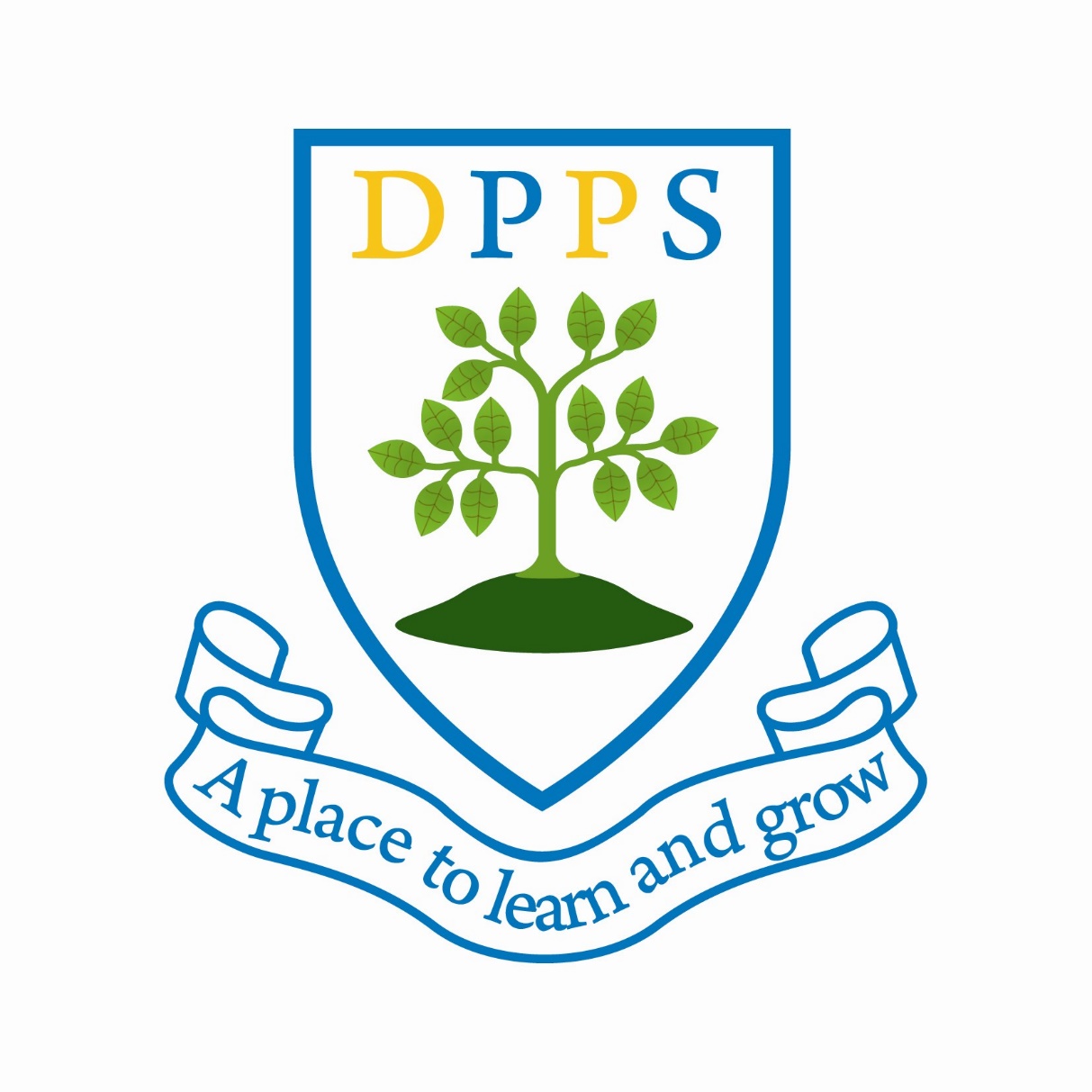 Devonshire Park Primary SchoolPARENT PARTNERSHIP GUIDEAt Devonshire Park Primary School, we want the very best outcomes for all of our pupils and families. We know that by working together with parents and carers, these outcomes can be even better. Effective and positive parent partnerships can have real and lasting impacts on learning, behaviour, attendance and achievement. We are committed to establishing positive parent partnerships that will support children and families throughout their time here at Devonshire Park.This guide contains all the information you need to help us work together to achieve the very best for our children.Being Ready for SchoolComing to school every day, arriving at school on time and ready for the day helps children to feel happy and well-prepared for their learning. Wearing school uniform is important. School uniform is cheap and practical and adds to the sense of family and belonging that we are all eager to instil in our children. Having the right equipment for the day is also important – reading bags, homework books, PE kits, a warm or waterproof coat, a water bottle – these can all help children to focus on their learning and reduce anxiety.The school website has all the information you will need about term dates, times of the school day, uniform and equipment. It also has copies of all our key policies for you to read.Communicating with SchoolEffective two-way communication is essential for positive parent partnerships. There are lots of different ways that this can happen.School will contact you in person, by telephone, by letter or by email if there are concerns about your child. You can contact school in person at the office, by telephone, by letter or by email if you have any concerns. You can also talk to staff on the gates or doors in the morning and on the playground at the end of the school day. We will always respond to your concerns and encourage you to let us know anything you feel might have an effect on your child.We will also let you know about events and activities that are happening through regular Newsletters, posts on Twitter and through the school website.Supporting Learning in SchoolWe encourage all parents to become actively involved in supporting their children’s learning. Curriculum information is available on the school website but you will also be given a booklet each term that tells you what learning is planned for that term. Classes will also invite you to Parent open events in school towards the end of each term, during which they will share and celebrate their learning with you.  We also run a programme of workshops and activities throughout the year for parents and children to take part in together. You can enhance your own learning whilst supporting your child and having fun together. You will be invited to attend workshops or activities that are arranged for your children’s year groups by letter. The programme is also on the school website.Learning at home can really help improve children’s outcomes. All children bring reading books home and reading to an adult at home every day is encouraged and rewarded by stickers for Reading Certificates each term. Supporting children with homework tasks and sending them back to school on time builds positive attitudes to learning. Online support through You Teach Me videos is available to help you with these tasks and to support learning. Children will bring home instructions on how to access these when you need them.In November and February, we will invite you to come to Parent Teacher meetings to inform you of your children’s learning and progress, and what their next steps in learning are. We will provide you with a report giving you detailed information about your child’s attainment and progress in July each year, and an interim report each Spring.We will invite you to additional meetings throughout the year if your child has additional needs to review their progress.Getting more involved in SchoolWe welcome and encourage parents to volunteer in school to benefit the learning of all our pupils. We link parents with Year groups who then support by listening to children read, helping with activities in the classroom and accompanying school trips. All parent volunteers are required to have a DBS check to ensure the safeguarding of all our children.We also encourage parents to become involved in our Home School Association, organising and running fund-raising events for our children. We hold a weekly Tuesday parents coffee morning where you can meet other parents and find out more. Our Governing Body also has parent representatives known as Parent Governors who are elected for a 4- year term and are the voice for the views of parents in the decision making processes.We look forward to our partnership with you being positive, leading to us working together to secure the best possible outcomes throughout your child’s time at Devonshire Park.